Publicado en Ciudad de México el 22/05/2019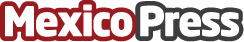 Hot Sale 2019 tendrá descuentos en seguros de autoPor segunda vez consecutiva, Rastreator.mx estará presente en el Hot Sale, ofreciendo en su plataforma descuentos y meses sin intereses a los usuarios que deseen adquirir un seguro de autoDatos de contacto:Prensa Rastreator5575901796Nota de prensa publicada en: https://www.mexicopress.com.mx/hot-sale-2019-tendra-descuentos-en-seguros-de Categorías: Nacional Automovilismo Eventos Seguros Consumo Jalisco Estado de México Nuevo León Ciudad de México Industria Automotriz http://www.mexicopress.com.mx